EDUCATION, INSTRUCTIONAL PROGRAMS Early Childhood Education, Educational Technology, Elementary and Secondary Education, Literacy Education, Multicultural Education, Special EducationStudent Learning OutcomesUpon completion of the Education Instructional Programs:Our candidates demonstrate mastery of the subject matter they plan to teach.Our candidates demonstrate their pedagogical knowledge, integrating their understanding of their pupils’ developmental levels, individual differences, learning exceptionalities, and sociocultural backgrounds.Our candidates demonstrate effective instruction, caring behavior, and reflection to improve practice.Our candidates know and value how individuals are shaped by their life experiences as mediated by factors such as social class, gender, race, ethnicity, language, sexual orientation, age, and social needs. Our candidates know, value, and engage in culturally responsive teaching to promote social justice, particularly in our urban areas.Our candidates are able to use appropriate technology in carrying out their professional responsibilities.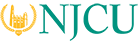 